RELATÓRIO MENSAL DE CASOS NOVOS DE TUBERCULOSERELATÓRIO MENSAL DE CASOS NOVOS DE TUBERCULOSERELATÓRIO MENSAL DE CASOS NOVOS DE TUBERCULOSERELATÓRIO MENSAL DE CASOS NOVOS DE TUBERCULOSERastreabilidade: POP RT 5.9 TUBER-001-01Rastreabilidade: POP RT 5.9 TUBER-001-01Rastreabilidade: POP RT 5.9 TUBER-001-01Rastreabilidade: POP RT 5.9 TUBER-001-01LABORATÓRIO:LABORATÓRIO:LABORATÓRIO:LABORATÓRIO:MÊS:MÊS:MÊS:MÊS:NOMEDN/IDADEPROCEDÊNCIARESULTADO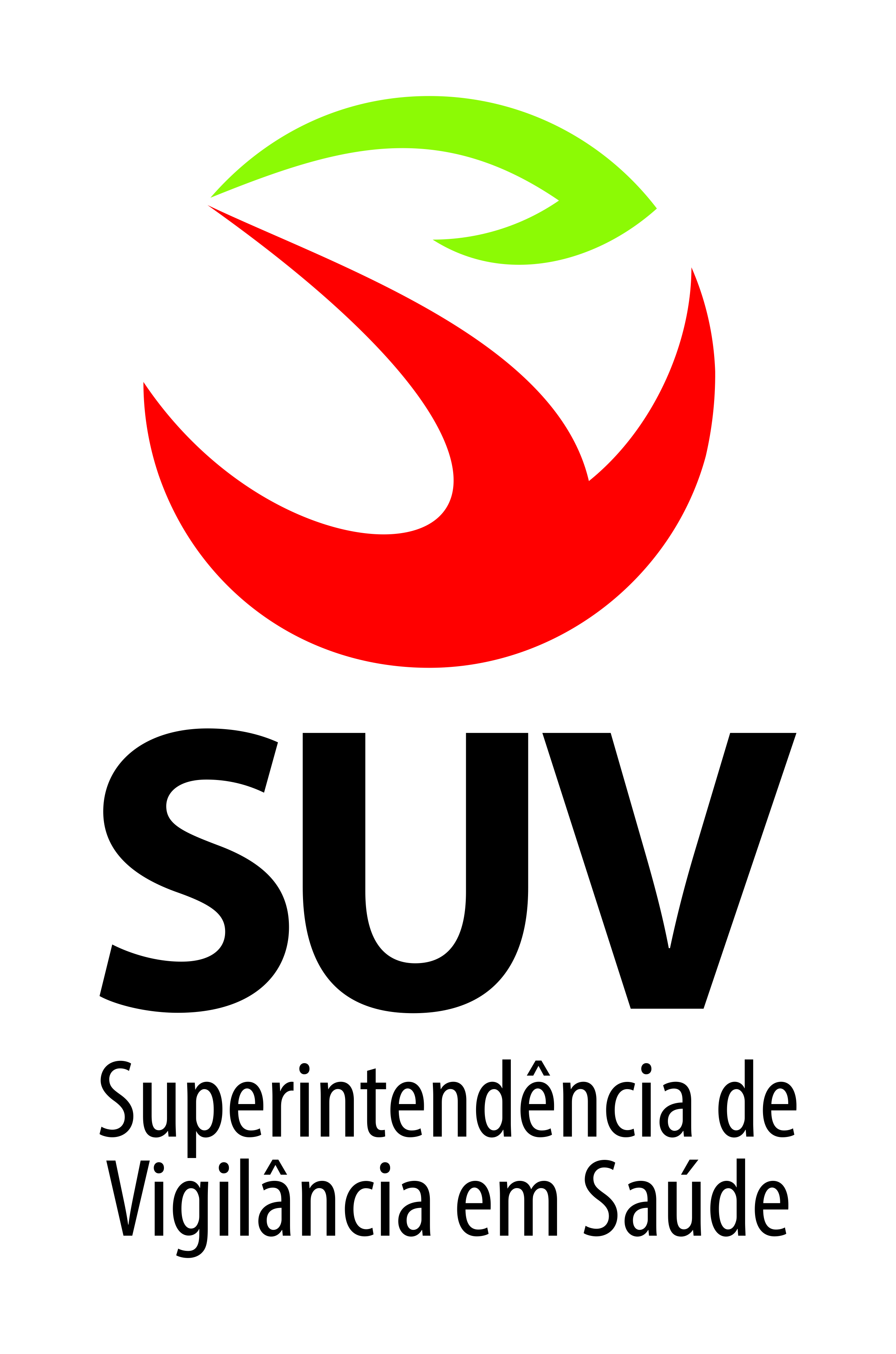 